CHAPELET 28 MAI 2020.En ce dernier jeudi du mois de Mai, consacré à Notre Dame, et puisqu’il nous est encore impossible de nous réunir devant une de nos chapelles, notre équipe relais d’Awans – Fooz – Hognoul vous propose pour la dernière fois de cette année, cette si belle prière commune.Que notre prière soit une prière de remerciement pour les moments de convivialités retrouvés, une prière d’espoir de nous revoir tous très bientôt, une prière d’action de grâce pour tout ce qui a été mis en place durant ce confinement pour partager notre Foi, une prière de partage pour nos malades et les familles de nos défunts qui n’ont pas pu être entourées comme ils auraient voulu.Prions aussi pour nos jeunes qui nous ont accompagnés durant ce Mois de Marie, qu’ils en soient remerciés et qu’ils reçoivent notre soutien en ces moments de fin d’année scolaire perturbée.Je crois en DieuNotre Père – 3 « Je vous salue Marie » - Gloire au PèreLes Mystères JOYEUX.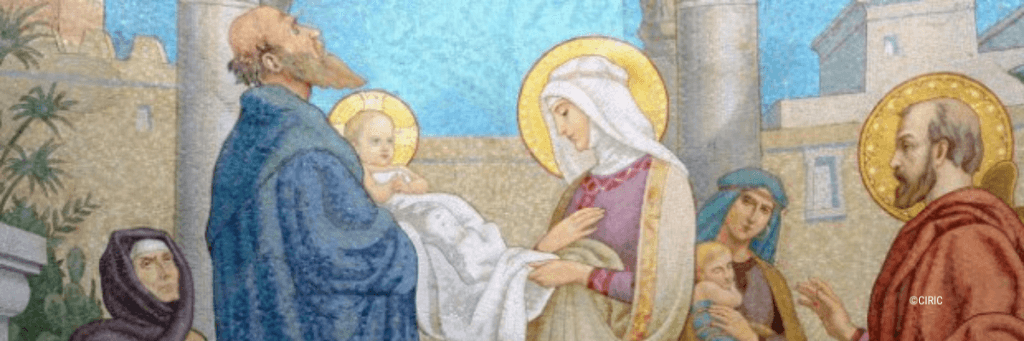  La présence de Marie est constante dans la contemplation des mystères joyeux : qui, mieux que Marie, la Servante du Seigneur, a su mener une vie tellement exemplaire dans sa simplicité, une vie tellement unie à Dieu et à sa volonté sainte, même quand cette volonté nous semble déconcertante ou terrible ? Marie fut tellement donnée au Seigneur, si simple et si humble, qu’elle est vraiment pour nous, pauvres hommes du XXIe siècle, le modèle incontournable.Premier Mystère : L’Annonciation   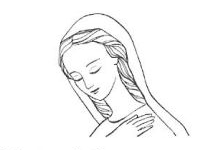 L’ange entra et dit : « Réjouis-toi, comblée de grâce.Le Seigneur est avec toi »Dieu respecte les êtres qu’il a créés. Il les conduit avec amour. Que la grâce de l’Annonciation descende dans nos cœurs en transformant la peur de Dieu en confiance filiale, le refus de Dieu en générosité.Notre Père – 10 « Je vous salue Marie » - Gloire au PèreLa première en chemin, Marie tu nous entraînesA risquer notre "oui" aux imprévus de DieuEt voici qu'est semé en argile incertaineDe notre humanité, Jésus-Christ Fils de DieuMARCHE AVEC NOUS MARIE SUR NOS CHEMINS DE FOIILS SONT CHEMINS VERS DIEU, ILS SONT CHEMINS VERS DIEU2. La première en chemin, joyeuse,Tu t'élances Prophète de Celui qui a pris corps en toiLa Parole a surgi, tu es sa résonnanceEt tu franchis les monts pour en porter la voixMARCHE AVEC NOUS MARIE AUX CHEMINS DE L'ANNONCEILS SONT CHEMINS VERS DIEU, ILS SONT CHEMINS VERS DIEU3. La première en chemin, tu provoques le SigneEt l'Heure pour Jésus de se manifester"Tout ce qu'il vous dira, faites-le !" et nos vignesSans saveur et sans fruit seront renouveléesMARCHE AVEC NOUS MARIE AUX CHEMINS DE L'ECOUTEILS SONT CHEMIN VERS DIEU, ILS SONT CHEMINS VERS DIEU4. La première en chemin pour suivre au GolgothaLe Fils de ton amour que tous ont condamnéTu te tiens là, debout, au plus près de la CroixPour recueillir la Vie de son Cœur transpercéMARCHE AVEC NOUS MARIE SUR NOS CHEMINS DE CROIXILS SONT CHEMINS VERS DIEU, ILS SONT CHEMINS VERS DIEUDeuxième Mystère : La Visitation 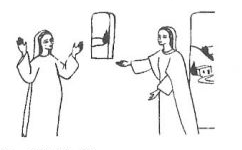 Alors Elisabeth poussa un grand cri et dit :« Bénie es-tu entre les femmes, et béni le fruitDe ton sein ! Et comment m’est-il donnéQue vienne à moi la Mère de mon Seigneur »A travers Marie, Dieu comble toute une famille de grâces et de bénédictions. Demandons la grâce de laisser Dieu vivre en nous pour le donner aux autres, comme Marie.Notre Père – 10 « Je vous salue Marie » - Gloire au PèreNous te saluons, Ô toi notre Dame, Marie Vierge Sainte que drape le soleil, 
Couronnée d'étoiles, la lune est sous tes pas, 
en toi nous est donnée l'aurore du Salut.1 - Marie Ève nouvelle et joie de ton Seigneur, 
Tu as donné naissance à Jésus le Sauveur. 
Par toi nous sont ouvertes, les portes du jardin,
Guide-nous en chemin, étoile du matin.Nous te saluons, Ô toi notre Dame, 
Marie Vierge Sainte que drape le soleil,
Couronnée d'étoiles, la lune est sous tes pas, 
en toi nous est donnée l'aurore du Salut.2 - Tu es restée fidèle, mère au pied de la croix, 
Soutiens notre espérance et garde notre foi. 
Du côté de ton Fils, tu as puisé pour nous, 
l’eau et le sang versés qui sauvent du péché.Nous te saluons, Ô toi notre Dame, 
Marie Vierge Sainte que drape le soleil, 
Couronnée d'étoiles, la lune est sous tes pas, 
en toi nous est donnée l'aurore du Salut.3 - Quelle fut la joie d’Ève lorsque tu es montée, 
plus haut que tous les anges, plus haut que les nuées, 
et quelle est notre joie, douce Vierge Marie,
De contempler en toi la promesse de vie.Nous te saluons, Ô toi notre Dame, 
Marie Vierge Sainte que drape le soleil,
Couronnée d'étoiles, la lune est sous tes pas, 
en toi nous est donnée l'aurore du Salut.Troisième Mystère : La Nativité 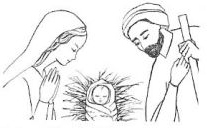 Comme ils étaient là, que les jours furent accomplis où Elle devait enfanter.Elle enfanta son Fils premier né, L’enveloppa de langesEt Le coucha dans une crècheDieu s’est fait semblable à nous pour nous faire voir comment nous devons vivre. Puisqu’Il s’incarne dans un enfant et vient au monde dans la pauvreté, demandons la grâce du détachement des richesses et de la considération sociale.Notre Père – 10 « Je vous salue Marie » - Gloire au PèreMarie, tendresse dans nos vies
Marie, chemin qui mène à Lui
Ton oui fleurit dans notre vie
Merci pour ce cadeau bénitS'il-te-plaît Sainte Vierge
Obtiens-nous de Jésus
De faire un beau silence
Pour habiter chez LuiMarie, tendresse dans nos vies
Marie, chemin qui mène à Lui
Ton oui fleurit dans notre vie
Merci pour ce cadeau bénitS'il-te-plaît Sainte Vierge
Obtiens-nous de Jésus
De vivre en sa présence
Pour mieux Lui dire ouiMarie, tendresse dans nos vies
Marie, chemin qui mène à Lui
Ton oui fleurit dans notre vie
Merci pour ce cadeau bénitS'il-te-plaît Sainte Vierge
Obtiens-nous de Jésus
De choisir l'espérance
Pour fleurir l'aujourd'huiQuatrième Mystère : La Présentation au Temple 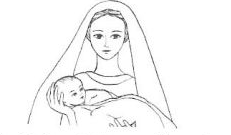 Lorsque furent accomplis les jours pour leur purification,Selon la loi de Moïse, ils L’emmenèrent à JérusalemPour Le présenter au SeigneurC’est entre les bras de Marie que Siméon trouve le Sauveur. Demandons à Marie de nous donner Jésus.Notre Père – 10 « Je vous salue Marie » - Gloire au PèreVierge MarieMère chérie, dès ma plus tendre jeunesseTa douce image a su ravir mon cœurEn ton regard je lisais ta tendresseEt près de Toi je trouvais le bonheurVierge Marie, au Céleste rivageApres l’exil j’irai te voir toujoursMais ici-bas ta douce imageC’est mon Perpétuel SecoursEn exauçant ma naïve prièreTu me montrais ton amour maternelTe contemplant je trouvais sur la terreUn avant-goût des délices du CielToujours, toujours image de ma MèreOui tu seras mon bonheur, mon trésorEt je voudrais à mon heure dernièreQue mon regard sur toi se fixe encorePuis m’envolant au Céleste rivageJ’irai m’asseoir, Mère, sur tes genouxAlors je pourrai, je pourrai sans partageRecevoir tes baisers si deuxSainte Thérèse de Lisieux Cinquième Mystère : Jésus au temple à 12 ans 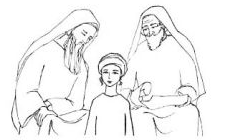 Au bout de trois jours, ils Le retrouvèrent dans le Temple, assis au milieu des docteurs, les écoutant et les interrogeantMarie et Joseph ont cherché Jésus avec empressement, avec fidélité, dans la prière, jusqu’à l’avoir retrouvé. Demandons la grâce de la persévérance.Notre Père – 10 « Je vous salue Marie » - Gloire au PèreChercher avec toi dans nos vies,Les pas de Dieu Vierge Marie 
Par toi accueillir aujourd’hui,Le don de Dieu Vierge MariePuisque tu chantes avec nousMagnificat, Vierge Marie,Permets la Pâque sur nos pas.Nous ferons tout ce qu’il dira.Puisque tu souffres avec nousGethsémani, Vierge Marie,Soutiens nos croix de l’aujourd’huiEntre tes mains, voici ma vie.Puisque tu demeures avec nousPour l’Angélus, Vierge Marie,Guide nos pas dans l’inconnu,Car tu es celle qui a cru.Extrait musical de Thérèse de Lisieux par Natacha St-Pier : Vierge Mariewww.youtube.com/watch?v=7XHBE8KzHzk